От 10 июня  2022 года № 405О создании  муниципального бюджетного учреждения муниципального образования «Турочакский район» «Дорожно-хозяйственное управление» путем изменении типа муниципального казенного учреждения муниципального образования «Турочакский район» «Дорожно-хозяйственное управление»  В целях повышения эффективности работы, оптимизации расходования ресурсов, обеспечивающих деятельность учреждений. Практическая реализация таких изменений может происходить путем смены типа учреждения с казенного на бюджетное. Любое использование материалов допускается только при наличии гиперссылки В соответствии с Федеральным законом от 08.05.2010 №83-ФЗ «О внесении изменений в отдельные законодательные акты Российской Федерации в связи с совершенствованием правового положения государственных (муниципальных) учреждений», Федеральным законом от 12.01.1996 №7-ФЗ «О некоммерческих организациях», постановлением администрации от 31.12.2010 № 1405 «Об утверждении Порядка принятия решения о создании, реорганизации, изменения типа и ликвидации муниципальных учреждений, а также утверждения уставов муниципальных учреждений и внесения в них изменений», Администрация муниципального образования «Турочакский район» ПОСТАНОВЛЯЕТ:Создать муниципальное бюджетное учреждение муниципального образования «Турочакский район» «Дорожно-хозяйственное управление» (МБУ «ДХУ»)  путем изменении типа муниципального казенного учреждения муниципального образования «Турочакский район» «Дорожно-хозяйственное управление» с 20 августа 2022г.Определить что предельная штатная численность работников МБУ «ДХУ» при изменении типа сохраняются.Определить что МБУ «ДХУ» создается в целях обеспечения реализации предусмотренных законодательством Российской Федерации полномочий органов местного самоуправления в сферах электро-, тепло-, газо- и водоснабжения населения, водоотведения, снабжения населения топливом, дорожной деятельности, твердых коммунальных отходов, транспортного обслуживания населения, строительства, реконструкции и капитального ремонта муниципальных объектов, лесной отрасли, благоустройства, добычи полезных ископаемых, обеспечения безопасности людей на водных объектах, охране их жизни и здоровья и в иных сферах. Определить что предметом деятельности Учреждения является осуществление работ и оказание услуг по холодному водоснабжению, водоотведению, строительству, ремонту и содержанию дорог и других муниципальных объектов, содержание площадок для сбора ТКО, лесозаготовке, лесопереработке, а также других работ и услуг в соответствии с целями создания.   Установить, что функции и полномочия учредителя БУ «ДХУ» осуществляет Администрация муниципального образования «Турочакский район».Утвердить перечень мероприятий по изменению типа муниципального казенного учреждения муниципального образования «Турочакский район» «Дорожно-хозяйственное управление» согласно приложению к настоящему постановлениюРуководителю БУ «ДХУ» обеспечить выполнение необходимых мероприятий по изменению типа учреждения в установленный законом срок.Настоящее постановление вступает в силу с даты подписания и подлежит официальному опубликованию.Глава муниципального образования«Турочакский район»                                               		                             А.П. ПрокопьевПриложение к постановлению Администрации муниципального образования «Турочакский район»от 10.06.2022г. № 405Перечень мероприятий по созданию муниципального бюджетного учреждения муниципального образования «Турочакский район» «Дорожно-хозяйственное управление» путем изменении типа муниципального казенного учреждения муниципального образования «Турочакский район»«Дорожно-хозяйственное управление»РЕСПУБЛИКА АЛТАЙАДМИНИСТРАЦИЯМУНИЦИПАЛЬНОГО ОБРАЗОВАНИЯ«ТУРОЧАКСКИЙ РАЙОН»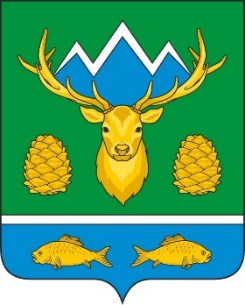 АЛТАЙ РЕСПУБЛИКАМУНИЦИПАЛ ТОЗОЛМОАДМИНИСТРАЦИЯЗЫ«ТУРОЧАК АЙМАК»ПОСТАНОВЛЕНИЕПОСТАНОВЛЕНИЕJОП№ п/пНаименование предприятияСрокиОтвественые1Уведомление кредиторов, иных органов об изменении типа муниципального казенного учреждения на муниципальное бюджетное учреждениеВ течение 5-ти рабочих дней с момента вступления в силунастоящегопостановленияРуководиельучреждения2Формирование и согласование с Отделом экономики и имущественных отношений перечня недвижимого имущества, особо ценного имущества, сведений об общей балансовой и остаточной стоимости имуществаВ течение 10-ти рабочих дней с момента вступления в силу нстоящего постановленияРуководительучреждения;Отдел экономики и имущественных отношений.3Закрытие лицевых счетов казенного учреждения в КазначействеДо 20.08.2022 годаРуководительучреждения4Направить в Казначейство:карточку образцов подписей;заявление на открытие лицевых счетовВ течение 1-го рабочего дня с момента включения изменений в реестр участников бюджетного процесса в электронной форме в государственной информационной системе управления общественными финансами "Электронный бюджет"Руководительучреждения5Предоставление выписки из ЕГРЮЛ, СНИЛС руководителя, постановления о назначении, актуальной карточки учреждения в Финансовый отдел администрации района для внесения изменений в сводный реестр.В течение 1 -го рабочего дня с момента внесений изменений в ЕГРЮЛРуководитель учреждения6Внесение изменений в реестр участников бюджетного процесса в электронной форме в государственной информационной системе управления общественными финансами "Электронный бюджет"В течение 3-х рабочих дней с момента предоставления выписки с ЕГРЮЛФинансовый отдел администрации района 7Внесение изменений в устав учреждения и регистрация в налоговых органахДо 20.08.2022Руководитель учреждения8Размещение информации об изменении типа на сайте bus.gov.ru, официальном сайте учреждения и администрацииДо 20.08.2022 г.Руководитель учреждения9Уведомление руководителя и работников об изменение типа учреждения, подготовка дополнительных соглашений к трудовым договорам с руководителем и работниками учреждения;До 20.06.2022г.Управляющий делами (в отношении руководителя), руководитель организации10Внесение необходимых изменений в локальные акты учреждения До 20.08.2020 г.Руководительучреждения11Замена печатейв течение 1 рабочего дня с момента внесений изменений в ЕГРЮЛРуководительучреждения12Составление перечня видов услуг и работ, составление, утверждение и опубликование муниципальных заданийВ течение 1 рабочего дня с момента внесений изменений в ЕГРЮЛ (не позднее 20.08.2022г.Отдел строительства и ЖКХ13Подача заявления в Администрацию (Отдел экономики и имущественных отношений) об изменении учтенных в разделе 3 реестра сведений об Учреждении, с приложением заверенных копий документов, подтверждающих изменение сведений. В 2-недельный срок с момента изменения сведений об объектах учета.Руководитель учреждения14Заключение Соглашения на предоставление субсидии на выполнения муниципального заданияВ течение 1 рабочего дня, с момента утверждения муниципального задания (20.08.2022 года)Финансовый отдел администрации15Утверждение Плана финансово ¬хозяйственной деятельностиВ течение 1 рабочего дня, с момента заключения Соглашения на предоставление субсидии на выполнения муниципального задания (20.08.2022г.)Руководитель учреждения16Приведение в соответствие плана - графика на сайте закупок, внесение изменений в реестр контрактов.Согласно 44-ФЗРуководитель учреждения